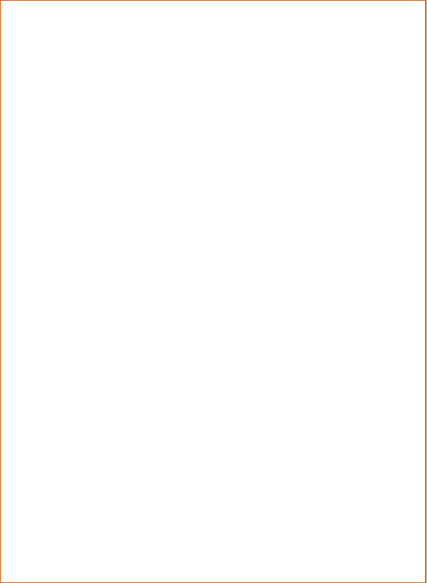 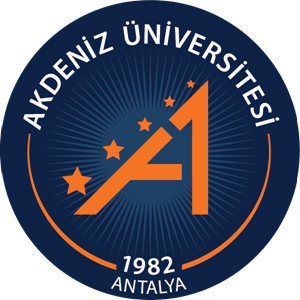 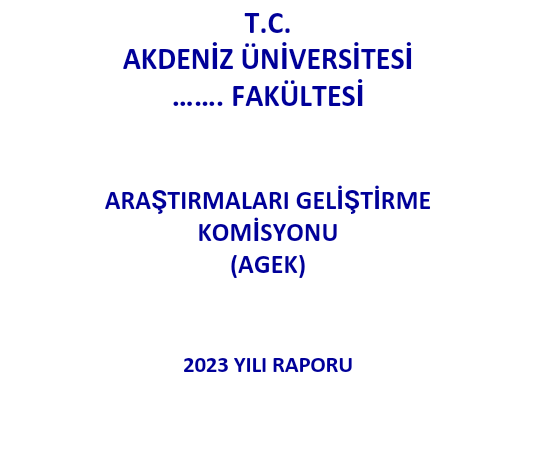 Rapor Tarih Aralığı: 01.01.2023-31.12.2023Rapor Kapsamı: ARGEK amaç ve hedeflerine yönelik birim tarafından gerçekleştirilen                  Ar-Ge faaliyetleri (eğitim ve etkinlik, proje, yayın, bildiri, patent, faydalı model, tasarım, bitki çeşit tescili), rapor dönemi Ar-Ge çıktılarının değerlendirilmesi, Ar-Ge çıktılarının üniversitemiz 2022-2026 stratejik planına göre değerlendirilmesi, gelecek rapor dönemi Ar-Ge hedeflerine yönelik planlanan faaliyetler ile Görüş ve Öneriler bölümlerini içermektedir.. 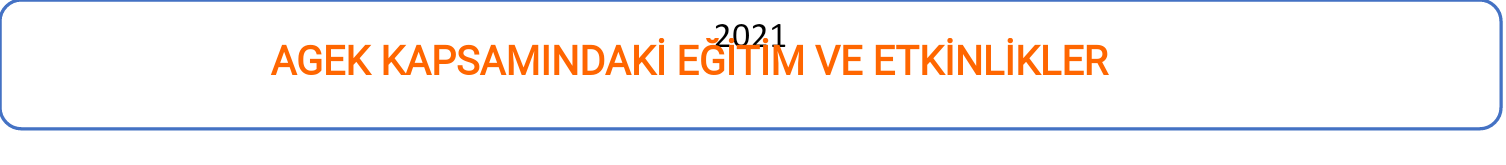 Faaliyetler kronolojik sırayla verilmelidir. Kanıt belgeleri (duyuru afişleri ve etkinliğe katılım listeleri) rapor ekinde sunulmalıdır.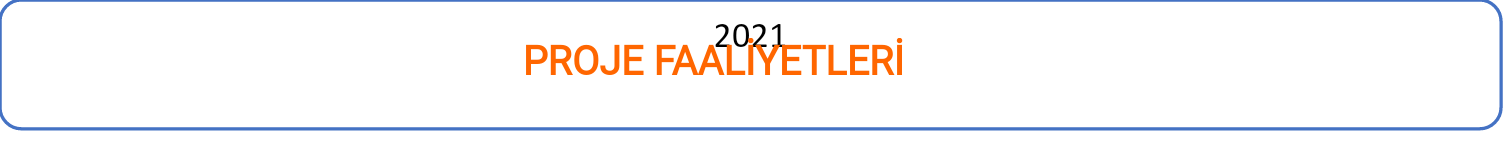 Proje faaliyet listesine rapor dönemi içinde başlayan, devam eden veya biten projeler eklenmelidir. Proje bilgileri kapsamında projeyi destekleyen kurum adı, projenin ulusal veya uluslararası destekli olma durumu, proje adı, numarası, proje başlama ve bitiş tarihi, proje süresi, bütçesi, proje yürütücüsü ve ekip bilgisi listelenmelidir. 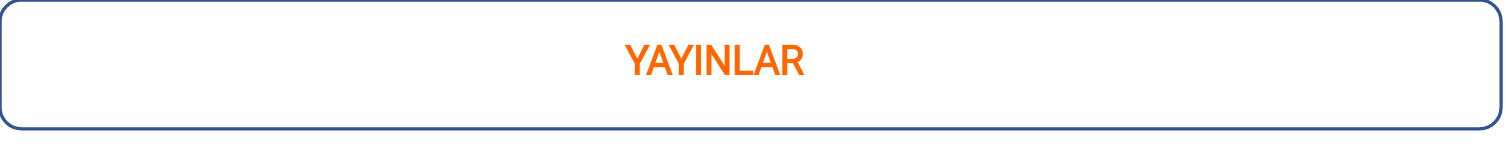 ISI (SCIE, SSCI, AHCI), SCOPUS ve ESCI veri tabanlarınca taranan dergilerde yayınlanan makalelerin sayısı ve varsa Q sınıflandırması belirtilmelidir. Üniversitemizde aynı veya farklı birimlerde görev yapan ortak yazarlara ait makaleler için sadece sorumlu yazarın bağlı olduğu birim tarafından yayın sayısı bildirilmelidir.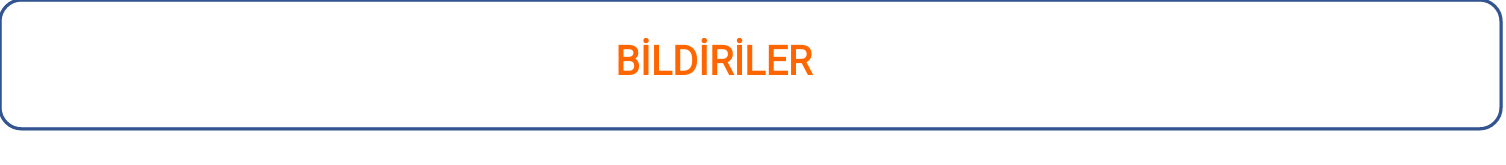 ISI (SCIE, SSCI, AHCI) ve SCOPUS veri tabanlarınca taranan bildirilere ait bilgiler bu bölüme eklenmelidir. Üniversitemizde aynı veya farklı birimlerde görev yapan ortak yazarlara ait bildiriler için sadece sorumlu yazarın bağlı olduğu birim tarafından yayın sayısı bildirilmelidir.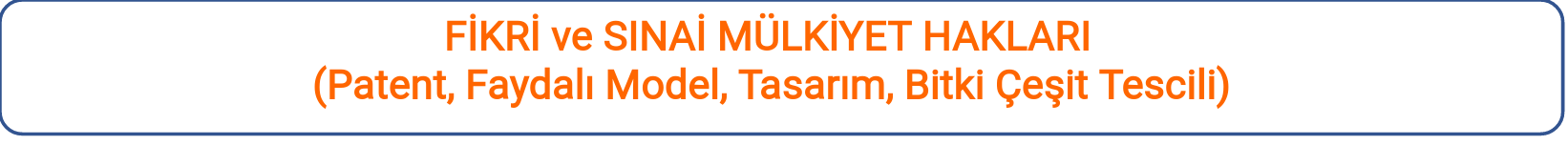 Fikri ve sınai mülkiyet hakları faaliyet listesine, rapor dönemi içinde başvurusu yapılan veya tescil olan patent, faydalı model, tasarım ve bitki çeşit tescili bilgileri eklenmelidir. Fikri mülkiyet hakları bilgileri kapsamında buluş bildirimi yapılan Fikri Sınai Mülkiyet Hakları başvuru veya tescili yapan ulusal veya uluslararası kurum adı, başvuru veya tescil adı, numarası, hak sahibi ve buluş sahibi bilgileri ile ticarileşme durumu bu bölüme eklenmelidir. Bu veriler Antalya Teknokent TTO’dan alınmalıdır.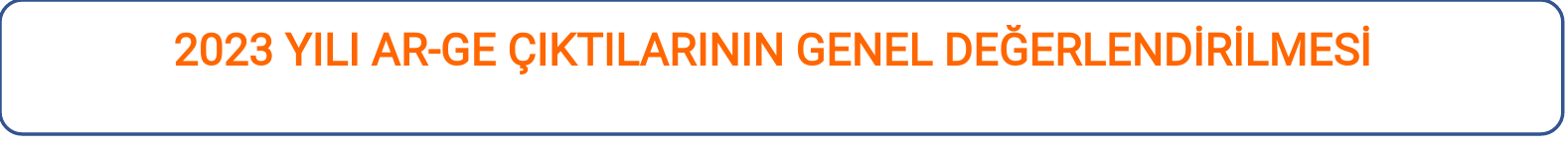 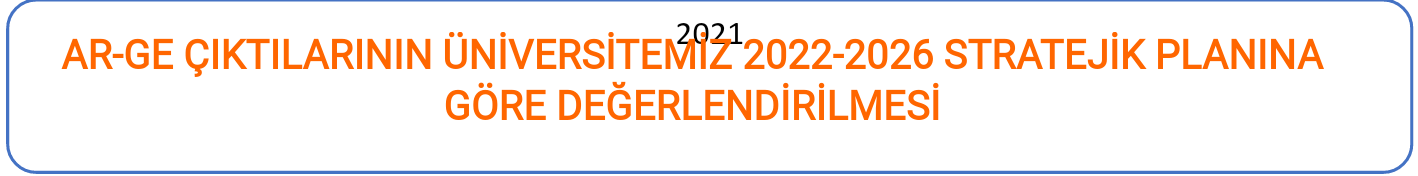 Örnek bir değerlendirme aşağıda verilmiştir.Üniversitemiz “2022-2026 Stratejik Planı”nda yer alan hedefler, amaçlar ve performans göstergelerine fakültemiz Ar-Ge çıktılarının katkısı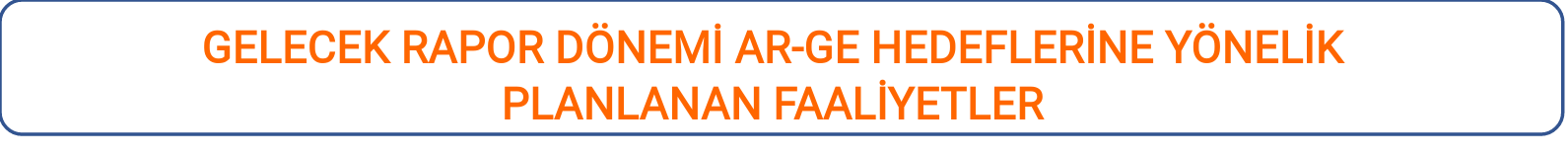 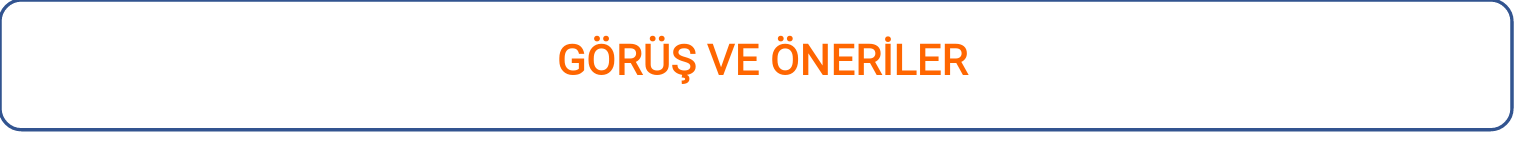 Rapor Hazırlama Tarihi: …./…./20.. AGEK Üyeleri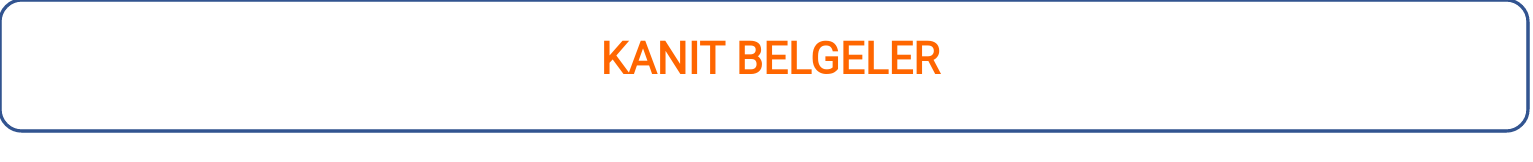 AGEK faaliyetlerine ait duyuru afişleri ve katılım listeleri eklenmelidir.Proje Ekibi(Yürütücü ve araştırmacılar)Proje AdıProjeyiDestekleyenKurumProje Türü(ulusal,uluslararası)1001, 1002, 2209 vb.Proje NumarasıProjeBaşlangıç TarihiProjeBitiş TarihiProje SüresiProje BütçesiVeri TabanıYayınlanan Toplam Makale SayısıQ1Makale SayısıQ2Makale SayısıQ3Makale SayısıQ4Makale SayısıDisiplinlerarası Makale SayısıUluslararası İşbirliği İçeren Makale SayısıISISCOPUSESCIToplamİlgili Birimdeki Öğretim Üyesi Sayısı:İlgili Birimdeki Öğretim Üyesi Sayısı:İlgili Birimdeki Öğretim Üyesi Sayısı:İlgili Birimdeki Öğretim Üyesi Sayısı:İlgili Birimdeki Öğretim Üyesi Sayısı:İlgili Birimdeki Öğretim Üyesi Sayısı:İlgili Birimdeki Öğretim Üyesi Sayısı:İlgili Birimdeki Öğretim Üyesi Sayısı:Öğretim Üyesi Başına Düşen Makale Sayısı:Öğretim Üyesi Başına Düşen Makale Sayısı:Öğretim Üyesi Başına Düşen Makale Sayısı:Öğretim Üyesi Başına Düşen Makale Sayısı:Öğretim Üyesi Başına Düşen Makale Sayısı:Öğretim Üyesi Başına Düşen Makale Sayısı:Öğretim Üyesi Başına Düşen Makale Sayısı:Öğretim Üyesi Başına Düşen Makale Sayısı:Veri TabanıYayınlanan Toplam Bildiri SayısıQ1Bildiri SayısıQ2Bildiri SayısıQ3Bildri SayısıQ4Bildiri SayısıDisiplinlerarası Bildiri SayısıUluslararası İşbirliği İçeren Bildiri SayısıISISCOPUSToplamHEDEF KARTI 4STRATEJİK AMAÇ: ARAŞTIRMA FAALİYETLERİNİ İYİLEŞTİRMEKHEDEF 1.4: NİTELİKLİ ARAŞTIRMA ÇIKTILARININ ARTTIRILMASIHEDEF KARTI 4STRATEJİK AMAÇ: ARAŞTIRMA FAALİYETLERİNİ İYİLEŞTİRMEKHEDEF 1.4: NİTELİKLİ ARAŞTIRMA ÇIKTILARININ ARTTIRILMASIPERFORMANS GÖSTERGELERİ: PERFORMANS GÖSTERGELERİ: PG 1.4.2: Uluslararası Endekslerde (WOS) Yer Alan Bilimsel Yayın Sayısı (2023 Yılı Hedefi): 2600Fakültemiz 2023 yılı içerisinde WOS’da ….. adet yayın üretmiştir. Bu anlamda üniversitemizin stratejik planında yer alan performans göstergesine %... oranında bir katkı sağlanmıştır.PG 1.4.3: Uluslararası İşbirliği ile Yapılmış Yayın Sayısı (2023 Yılı Hedefi): 640Fakültemiz tarafından uluslararası işbirliği sonucu üretilmiş …. yayın bulunmaktadır. HEDEF KARTI 6STRATEJİK AMAÇ: GİRİŞİMCİLİK FAALİYETLERİNİ ARTTIRMAKHEDEF 2.2: ÜNİVERSİTE TEKNOLOJİ PORTFÖYÜNÜN GELİŞTİRİLMESİ VE TİCARİLEŞTİRİLMESİHEDEF KARTI 6STRATEJİK AMAÇ: GİRİŞİMCİLİK FAALİYETLERİNİ ARTTIRMAKHEDEF 2.2: ÜNİVERSİTE TEKNOLOJİ PORTFÖYÜNÜN GELİŞTİRİLMESİ VE TİCARİLEŞTİRİLMESİPERFORMANS GÖSTERGELERİ: PERFORMANS GÖSTERGELERİ: PG 2.2.4: Tescil (Patent, Faydalı Model, Endüstriyel Tasarım, Islahçı Hakkı vb.) sayısı (2023 Yılı Hedefi): 7Fakültemiz öğretim üyeleri tarafından 2023 yılında …. çalışma ulusal incelemeli olarak patent almaya hak kazanmıştır. 